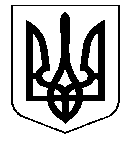 ПроектУКРАЇНАНОСІВСЬКА  МІСЬКА  РАДАНОСІВСЬКОГО  РАЙОНУ ЧЕРНІГІВСЬКОЇ  ОБЛАСТІВИКОНАВЧИЙ  КОМІТЕТР І Ш Е Н Н Я28 лютого 2018 року  	                 м. Носівка	   	                            № ___	      Про  оприлюднення проекту рішення виконкому міської ради «Про встановлення  тарифів на послуги з  вивезення  побутових  відходів для населення, бюджетних установ та інших споживачів по  Володьководівицькому старостату»	Відповідно до статті 28 Закону України «Про місцеве самоврядування в Україні», Закону України «Про житлово-комунальні послуги», Постанови Кабінету Міністрів України «Про затвердження Порядку формування тарифів на послуги з вивезення побутових відходів» від 26.07.2006 р. № 1010, розглянувши клопотання КП «Носівка-Комунальник» №13 від 17.01.2018р., та інші подані матеріали, виконком міської ради вирішив:    1.Встановити   тарифи на послуги з вивезення  побутових  відходів (за 1 м³) по Володьководівицькому старостату:для населення –  51,79 грн. (враховуючи річну норму утворення твердих побутових відходів у розмірі 2,1 м3  на одного мешканця, затверджену рішенням виконкому міської ради №27 від 25.02.2016 – 9,06 грн. на одного мешканця);для інших споживачів – 77,87 грн.;для бюджетних установ – 63,94 грн..        2. Оприлюднити проект  рішення виконкому міської ради «Про встановлення  тарифів на послуги з  вивезення побутових  відходів для населення, бюджетних установ та інших споживачів по Володьководівицькому старостату» на веб-сайті міської ради.     3. Контроль за виконанням рішення покласти на заступника міського голови з питань житлово – комунального господарства Сичова О.В.   Міський голова                                                       В.М. ІгнатченкоПОДАННЯ:Начальник відділу економічногорозвитку, інвестицій та регуляторної діяльності                                                                            Н.В.МалинкоПОГОДЖЕННЯ: Перший заступник міського головиз  питань діяльності виконавчих органів                        О.В. ЯловськийЗаступник міського голови з питаньжитлово-комунальної сфери                                             О.В.СичовНачальник фінансового управління                                 В.І.ПазухаНачальник  загального відділу                                         Н.В. РубельНачальник відділу правового забезпеченнята кадрової роботи                                                      С.С.Яма